		Définir une « RESISTANCE A BARILLETS - STANDARD »Vos coordonnées  Vous désirez :    	 Qté Puissance(W)TensionLg total(mm)RéférenceQtéPuissance(W)TensionLg total(mm)RéférenceQtéBarillet Ø 30 mmBarillet Ø 30 mmBarillet Ø 30 mmBarillet Ø 30 mmBarillet Ø 30 mmBarillet Ø 46 mmBarillet Ø 46 mmBarillet Ø 46 mmBarillet Ø 46 mmBarillet Ø 46 mm900230V mono270RSB3292600230V mono180RSB46621000230V mono270RSB32102800230V mono180RSB46821200230V mono270RSB32122800230V mono230RSB4682A1300230V mono320RSB32132900230V mono230RSB46921500230V mono320RSB321521200230V mono230RSB461222000230V mono560RSB322021200230V mono280RSB46122A1200230/400V TRI280RSB46123Barillet Ø 36 mmBarillet Ø 36 mmBarillet Ø 36 mmBarillet Ø 36 mmBarillet Ø 36 mm1500230/400V TRI330RSB46153600230V mono180RSB36621600230V mono330RSB46162800230V mono260RSB36821650230/400V TRI360RSB46163900230V mono290RSB36921800230V mono330RSB461821200230V mono330RSB361221800230/400V TRI330RSB461831500230V mono390RSB361522000230/400V TRI430RSB462031800230V mono450RSB361822200230V mono430RSB462222000230V mono485RSB362022200230/400V TRI430RSB462232400230V mono430RSB46242Barillet Ø 50 mmBarillet Ø 50 mmBarillet Ø 50 mmBarillet Ø 50 mmBarillet Ø 50 mm2400230/400V TRI430RSB46243600230V mono180RSB52622800400V TRI430RSB46283900230V mono230RSB52923000230/400V TRI430RSB463031200230V mono250RSB521223300400V TRI510RSB463331200230/400V TRI250RSB521233500400V TRI620RSB463531800230V mono350RSB521821800230/400V TRI350RSB52183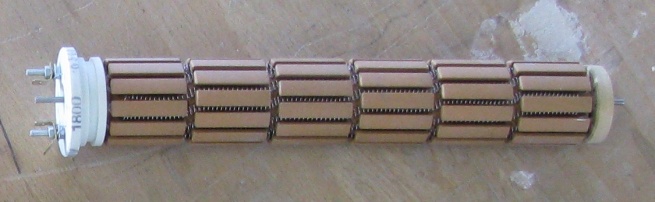                                                                                                  Ø                                  Longueur total                                                                                                 Ø                                  Longueur total                                                                                                 Ø                                  Longueur total                                                                                                 Ø                                  Longueur total                                                                                                 Ø                                  Longueur total2400230V mono430RSB52242                                                                                                 Ø                                  Longueur total                                                                                                 Ø                                  Longueur total                                                                                                 Ø                                  Longueur total                                                                                                 Ø                                  Longueur total                                                                                                 Ø                                  Longueur total2400230/400V TRI430RSB52243                                                                                                 Ø                                  Longueur total                                                                                                 Ø                                  Longueur total                                                                                                 Ø                                  Longueur total                                                                                                 Ø                                  Longueur total                                                                                                 Ø                                  Longueur total3000230V mono430RSB52302                                                                                                 Ø                                  Longueur total                                                                                                 Ø                                  Longueur total                                                                                                 Ø                                  Longueur total                                                                                                 Ø                                  Longueur total                                                                                                 Ø                                  Longueur total3000230v mono510RSB52302A                                                                                                 Ø                                  Longueur total                                                                                                 Ø                                  Longueur total                                                                                                 Ø                                  Longueur total                                                                                                 Ø                                  Longueur total                                                                                                 Ø                                  Longueur total3000230/400V TRI430RSB52303                                                                                                 Ø                                  Longueur total                                                                                                 Ø                                  Longueur total                                                                                                 Ø                                  Longueur total                                                                                                 Ø                                  Longueur total                                                                                                 Ø                                  Longueur total3600230/400V TRI530RSB52363                                                                                                 Ø                                  Longueur total                                                                                                 Ø                                  Longueur total                                                                                                 Ø                                  Longueur total                                                                                                 Ø                                  Longueur total                                                                                                 Ø                                  Longueur total4000400V TRI720RSB52403                                                                                                 Ø                                  Longueur total                                                                                                 Ø                                  Longueur total                                                                                                 Ø                                  Longueur total                                                                                                 Ø                                  Longueur total                                                                                                 Ø                                  Longueur total6000400V TRI1000RSB52603                                                                                                 Ø                                  Longueur total                                                                                                 Ø                                  Longueur total                                                                                                 Ø                                  Longueur total                                                                                                 Ø                                  Longueur total                                                                                                 Ø                                  Longueur total